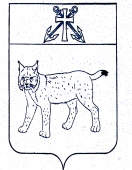 ПРОЕКТАДМИНИСТРАЦИЯ УСТЬ-КУБИНСКОГОМУНИЦИПАЛЬНОГО ОКРУГАПОСТАНОВЛЕНИЕс. Устьеот                                                                                                                             № О внесении изменений в постановление администрации округа от 29 июня 2023 года № 1033 «Об утверждении Положения об оплате труда работников муниципальных образовательных учреждений Усть-Кубинского муниципального округа»В соответствии с постановлением Правительства Российской Федерации от 29 марта 2024 года № 398 «О внесении изменений постановление Правительства Российской Федерации от 21 декабря 2021 года № 23832», на основании ст. 43 Устава округа администрация округа ПОСТАНОВЛЯЕТ:1. В подпункте «а» пункта 3.5.10 Положения об оплате труда работников организаций, осуществляющих образовательную деятельность, утвержденного постановлением администрации округа от 29 июня 2023 года № 1033 «Об утверждении Положения об оплате труда работников муниципальных образовательных учреждений Усть-Кубинского муниципального округа», цифры «5000» заменить  цифрами «10000».         2. Настоящее постановление вступает в силу со дня его официального опубликования и распространяется на правоотношения, возникшие с 1 марта 2024 года.Глава округа                                                                                                      И.В. Быков